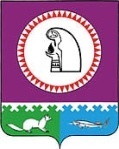 О внесении изменений в решение Совета депутатовгородского поселения Октябрьское от 28.04.2015 № 108«Об утверждении Положения о порядке планированияи принятия решений об условиях приватизации имущества, находящегося в собственности муниципального образованиягородское поселение Октябрьское»В соответствии с Федеральными законами от 06.10.2003 № 131-ФЗ «Об общих принципах организации местного самоуправления в Российской Федерации»,                    от 29.06.2015 № 180-ФЗ «О внесении изменений Федеральный закон «О приватизации государственного и муниципального имущества», Уставом городского поселения Октябрьское, Совет депутатов городского поселения Октябрьское РЕШИЛ:1. Внести в решение Совета депутатов городского поселения Октябрьское                         от 28.04.2015 № 108 «Об утверждении Положения о порядке планирования и принятия решений об условиях приватизации имущества, находящегося в собственности муниципального образования городское поселение Октябрьское», следующие изменения:1.1. В пункте 2.3 части 2 слова «акций открытых акционерных обществ» заменить словами «акций акционерных обществ».1.2. Подпункт 3 пункта 3.2 части 3 дополнить словами «, при условии, что со дня составления отчета об оценке объекта оценки до дня размещения на официальном сайте в сети "Интернет" информационного сообщения о продаже муниципального имущества прошло не более чем шесть месяцев.».2. Обнародовать настоящее решение путем размещения в общедоступных местах, а также на официальном сайте городского поселения Октябрьское в сети «Интернет».3. Решение вступает в силу с момента его обнародования.4. Контроль за исполнением настоящего решения возложить на  постоянную комиссию по экономике и природопользованию Совета депутатов городского поселения Октябрьское (Медведев А.А.).Глава городского                                                                 Председатель Совета депутатов поселения Октябрьское                                                       городского поселения Октябрьское                                                                                                                                                                                    ______________ В.В. Сенченков                                          _______________ Л.Н. Черкасова«___»_________ 2016 года                                                   «___»_____________ 2016 годаИсполнитель:Главный специалист отдела поимущественным и  земельным отношениям,жизнеобеспечению, ГО и ЧС						        М.В. Чернышева«_____» _____________  2016 г.Согласовано:Глава городского поселения Октябрьское                                                                                      В.В. Сенченков«_____» _____________  2016 г.И.о. заместителя главы городского поселения по вопросам имущественных и земельных отношений, жизнеобеспечению, ГО и ЧС                                  Н.А. Трухан«_____» _____________  2016 г.Заведующий отделом  финансово-экономической политике и бухгалтерского учета                                            И.А. Агеева«_____» _____________  2016 г.Заведующий отделом социальнойи правовой политике                                                                                            М.В. Китаева«_____» _____________  2016 г.Председатель Совета депутатовгородского поселения Октябрьское                                                                   Л.Н. Черкасова                                    «_____» _____________  2016 г.Разослать:Пояснительная запискак проекту решения Совета депутатов городского поселения Октябрьское«О внесении изменений в решение Совета депутатов городского поселенияОктябрьское от 28.04.2015 № 108 «Об утверждении Положения о порядке планирования и принятия решений об условиях приватизации имущества, находящегося в собственности муниципального образования городское поселение Октябрьское»В соответствии с Федеральными законами от 29.06.2015 № 180-ФЗ «О внесении изменений Федеральный закон «О приватизации государственного и муниципального имущества» внесены изменения в Закон о приватизации государственного и муниципального имущества.На основании вышеизложенного слова «открытых» в пункте 2.3. части 2. положения о порядке планирования и принятия решений об условиях приватизации имущества, находящегося в собственности муниципального образования городское поселение Октябрьское, утвержденного решением Совета депутатов городского поселения Октябрьское от 28.04.2015 № 108 исключить.Подпункт 3 пункта 3.2. части 3 читать в следующей редакции:«начальная цена (минимальная цена, по которой возможно отчуждение этого имущества), определенная в соответствии с законодательством Российской Федерации, регулирующим оценочную деятельность, при условии, что со дня составления отчета об оценке объекта оценки до дня размещения на официальном сайте в сети "Интернет" информационного сообщения о продаже муниципального имущества прошло не более чем шесть месяцев».В связи с внесенными изменениями в Закон о приватизации государственного и муниципального имущества предлагаем рассмотреть на Совете депутатов городского поселения Октябрьское проект решения Совета депутатов городского поселения Октябрьское «О внесении изменений в решение Совета депутатов городского поселения Октябрьское от 28.04.2015 № 108 «Об утверждении Положения о порядке планирования и принятия решений об условиях приватизации имущества, находящегося в собственности муниципального образования городское поселение Октябрьское».Главный специалист отдела  по имущественным и земельным отношениям,жизнеобеспечению, ГО и ЧС                                                                             М.В. ЧернышеваЗаключениена проект решения Совета депутатов городского поселения Октябрьское  «О внесении изменений в решение Совета депутатов городского поселенияОктябрьское от 28.04.2015 № 108 «Об утверждении Положения о порядке планирования и принятия решений об условиях приватизации имущества, находящегося в собственности муниципального образования городское поселение Октябрьское»Данный проект решения разработан в пределах полномочий Совета депутатов городского поселения Октябрьское.Заключение:- соответствует Российскому законодательству;- отсутствуют коррупциогенные нормы;- правила юридической техники не нарушены.Главный специалист отдела социальной и правовой политики                                                                      С.В. ПерепечинПРОЕКТПРОЕКТПРОЕКТПРОЕКТПРОЕКТПРОЕКТПРОЕКТПРОЕКТПРОЕКТПРОЕКТСОВЕТ ДЕПУТАТОВГОРОДСКОЕ ПОСЕЛЕНИЕ ОКТЯБРЬСКОЕОктябрьского районаХанты-Мансийского автономного округа - ЮгрыРЕШЕНИЕСОВЕТ ДЕПУТАТОВГОРОДСКОЕ ПОСЕЛЕНИЕ ОКТЯБРЬСКОЕОктябрьского районаХанты-Мансийского автономного округа - ЮгрыРЕШЕНИЕСОВЕТ ДЕПУТАТОВГОРОДСКОЕ ПОСЕЛЕНИЕ ОКТЯБРЬСКОЕОктябрьского районаХанты-Мансийского автономного округа - ЮгрыРЕШЕНИЕСОВЕТ ДЕПУТАТОВГОРОДСКОЕ ПОСЕЛЕНИЕ ОКТЯБРЬСКОЕОктябрьского районаХанты-Мансийского автономного округа - ЮгрыРЕШЕНИЕСОВЕТ ДЕПУТАТОВГОРОДСКОЕ ПОСЕЛЕНИЕ ОКТЯБРЬСКОЕОктябрьского районаХанты-Мансийского автономного округа - ЮгрыРЕШЕНИЕСОВЕТ ДЕПУТАТОВГОРОДСКОЕ ПОСЕЛЕНИЕ ОКТЯБРЬСКОЕОктябрьского районаХанты-Мансийского автономного округа - ЮгрыРЕШЕНИЕСОВЕТ ДЕПУТАТОВГОРОДСКОЕ ПОСЕЛЕНИЕ ОКТЯБРЬСКОЕОктябрьского районаХанты-Мансийского автономного округа - ЮгрыРЕШЕНИЕСОВЕТ ДЕПУТАТОВГОРОДСКОЕ ПОСЕЛЕНИЕ ОКТЯБРЬСКОЕОктябрьского районаХанты-Мансийского автономного округа - ЮгрыРЕШЕНИЕСОВЕТ ДЕПУТАТОВГОРОДСКОЕ ПОСЕЛЕНИЕ ОКТЯБРЬСКОЕОктябрьского районаХанты-Мансийского автономного округа - ЮгрыРЕШЕНИЕСОВЕТ ДЕПУТАТОВГОРОДСКОЕ ПОСЕЛЕНИЕ ОКТЯБРЬСКОЕОктябрьского районаХанты-Мансийского автономного округа - ЮгрыРЕШЕНИЕ«»20016г.№пгт. Октябрьскоепгт. Октябрьскоепгт. Октябрьскоепгт. Октябрьскоепгт. Октябрьскоепгт. Октябрьскоепгт. Октябрьскоепгт. Октябрьскоепгт. Октябрьскоепгт. Октябрьское№ п/пФ И ОдепутатаРезультат опроса(голосования)Дата опроса(голосования)Подписьдепутата1.Бехметов Владимир Григорьевич2.Григорьев Сергей Петрович3.Дорошенко Андрей Федорович4.Ельпин Евгений Николаевич5.Медведев Александр Александрович6.Суханов Виктор Васильевич7.Хатылов Яков Юрьевич8.Черкасова Лариса Николаевна9.Ширеметова Алла Федоровна